ČESKÝ JAZYK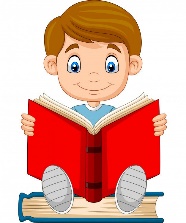 CO LIDI VIDÍMiloš Kratochvíl – Potkal kočkodán kočkonoraTaky znáte ty děsné věty,když přijdou na návštěvu tety?„Jé, ten váš chlapec, na mou duši,to je fešák! Tomu to sluší!“„Gratuluji, máte prince!Nos po otci, smích po mamince…“A tlusté tety do těch řečídojetím hýkají a brečí.Když přestane to divadlo,najdu nejbližší zrcadloa pátrám, co mi tak moc sluší.Pořád mám své odstáté uši,nos mám bachratý jako houba,jak se mi do něj trefil Kouba…Úsměv? Co se jim na mě líbí,když mi dva přední zuby chybí?Tak mám pocit, že spousta lidíbuď lže, anebo špatně vidí.____________________________________________________________________________________1. U podtržených slov urči slovní druhy, označ je číslicí.2. Do rámečku nakresli chlapce podle jeho popisu v textu😊3. Vytvoř rýmy pro uvedená slova:OČKA - ____________	ČELÍČKO - ________________	VLÁSKY - _______________UŠI - _______________	BRADA - _______________	POSTAVA - _____________________